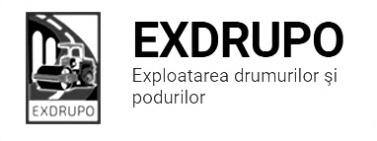 Notă informativăcu privire la lucrările de întreţinere şi salubrizare a infrastructurii rutieresect. Centru (8 muncitori): executate 26.08.2020:Salubrizare mecanizată: str. Miorița, str. Grenoble, str. Inculeț, str. Testimițeanu, str. Pietrarilor, str. L. Kaczynski, str. Academiei, șos. Hîncești+întrarea veche, str. Spicului, str. Ialoveni, str. Korolenco. Excavare/transportare gunoi: str. Testimițeanu (tr)-3curse, Amenajare pietriș: str. Testimițeanu (tr.)-29tn.Instalarea bordurelor: str. Testimițeanu (tr.)-47bord.executate 26-27.08.2020 (în noapte):str. Ismail, Ismail+Pod+buzunare, str. Columna, str. Mit.Varlaam, bd. Șt.cel Mare, bd. D. Cantemir, bd. Gagarin, bd. Negruzzi, Aleea Gării, str. Ciuflea.Frezarea părții carosabile: str. Testimițeanu- 1100m2.executate 27.08.2020:Spălarea p/c: bd. Gagarin, bd. Negruzzi, bd. Șt. cel Mare, bd. D. Cantemir, str. Ciuflea, str. București, str. Ismail, str. P. Halippa, str. Testimițeanu, str. Alecsandri.executate 28.08.2020:Salubrizare mecanizată: str. Miorița, str. Grenoble, str. Inculeț, str. T. Strișcă, str. P. Ungureanu, str. I. C. Suruceanu, str. C. Vîrnav, str. Testimițeanu, str. Inculeț, str. M. Mică, G. Cașu, str. Sprincenoaia, str. Korolenco, str. Academiei, str. Ciocîrliei, str. T. Baltă, str. Pietrarilor.executate 26-27.08.2020 (în noapte):str. Ismail, bd. Șt.cel Mare, str. București, str. Pușkin, str. Mateevici, str. Vl. Pîrcălab, str. Eminescu, str. Alecsandri, str. Armenească, str. Tighina, str. Columna, str. Mit. Varlaam.executate 31.08.2020:Salubrizare mecanizată: str. V. Trandafirilor, str. Melestiu, str. T. Strișcă, str. I. C. Suruceanu,str. C. Vîrnav, str. Inculeț, str. Testimițeanu, str. G. Cașu, str. Korolenco, str. P. Ungureanu, str. Miorița, str. Grenoble, A. Gării, bd. Negruzzi, bd. Gagarin, str. Ismail, str. Columna.planificate 01.09.2020:Frezarea părții carosabile: str. Testimițeanu.Excavare/transportare gunoi: str. Testimițeanu (tr.).Amenajare pietriș: str. Testimițeanu (tr.).Instalarea bordurelor: str. Testimițeanu (tr.).sect. Buiucani (7 muncitori): 	executate 26.08.2020:Salubrizare mecanizată: str. Sciusev, str. Kogîlniceanu, str. Mateevici, str. Sf. Țării, str. P. Movilă, str. S. Lazo, str. T. Ciorbă, str. Lăpușneanu.Excavare/transportare gunoi: str. I. Pelivan (tr.)-3curse.Amenajare pietriș: str. I. Pelivan (tr.)-12,5tn.executate 27.08.2020:Salubrizare mecanizată: str. Mesager, B. Sculeni, str. 27 Martie, str. Pelivan, str. N. Costin, str. Deleanu, str. Belinski, str. Alecsandrescu. Spălarea p/c: bd. Șt.cel Mare, C. Ieșilor, str. M. Viteazul, str. Creangă, str. A. Iulia, str. Deleanu, str. N. Costin.executate 28.08.2020:Salubrizare mecanizată: str. M. Viteazul, str. Sciusev, str. C. Stere, str. V. Lupu, str. Coca, str. T. Vladimirescu, str. Cornului, str. Constituției.executate 28-29.08.2020:Salubrizare mecanizată: C. Ieșilor, str. Creangă, P. Unirii, str. A. Iulia, P. D. Cantemir.planificate 01.09.2020:Excavare/transportare gunoi: str. I. Pelivan (tr.).Amenajare pietriș: str. I. Pelivan (tr.).sect. Rîşcani (10 muncitori):executate 26.08.2020:Salubrizare manuală: str. Albișoara (tr.)-3curse.Excavare bordure/zidării: str. Albișoara (tr.)-82buc. (2curse).Excavare sol: str. Albișoara (tr.)-95m2 (1cursă).Excavare b/a uzat: str. Albișoara (tr.)-45m2 (1curse).Amenajare pietriș:str. Albișoara (tr.)-200m2 (25tn), 87m2 (pietriș vechi). Demolarea betonului: str. Albișoara (tr.)-1,5m3.Instalarea zidăriilor: str. Albișoara (tr.)-78buc.executate 27.08.2020:Salubrizare mecanizată: str. Albișoara, C. Moșilor, str. Doina, C. Orheiului, str. Ceucari, T. Vladimirescu, str. Studenților, str. Socoleni, str. Dimo, str. Florilor.Excavare sol: str. Albișoara (tr.)-19m2 (1cursă).Excavare b/a uzat: str. Albișoara (tr.)-300m2 (3curse).Amenajare pietriș:str. Albișoara (tr.)-167m2, 48m2 (pietriș vechi). executate 27-28.08.2020 (în noapte):Salubrizare mecanizată: str. B. Cantemir, str. Ismail, str. Al. cel Bun, str. B. Bodoni, str. Pușkin, str. C. Tănase. Str. Ierusalimului, bd. Gr. Vieru, str. P. Rareș, str. Petricani.executate 27.08.2020:Excavare sol: str. Albișoara (tr.)-178m2 (7curse).Amenajare pietriș:str. Albișoara (tr.)-192m2 (pietriș vechi). executate 28-29.08.2020 (în noapte):Salubrizare mecanizată: str. B. Cantemir, str. Ismail, str. Alecsandri, str. Al. cel Bun, str. B. Bodoni, str. Pușkin, str. C. Tănase. Str. Ierusalimului, bd. Gr. Vieru, str. P. Rareș, str. Petricani,.Spălarea p/c: bd. Moscova, str. Kiev, str. A. Russo, bd. Renașterii, C. Orheiului, str. Ceucari, bd. Gr. Vieru, str. Pușkin, str. B. Bodoni, str. Ierusalim, str. C. Tănase, str. V. Alecsandri.executate 29.08.2020:Salubrizare mecanizată: str. Albișoara, C. Moșilor, str. Doina, C. Orheiului, str. Ceucari, T. Vladimirescu, str. Studenților, str. Socoleni, str. Dimo, str. Florilor, bd. Gr. Vieru.executate 31.08.2020:Excavare sol: str. Albișoara (tr.)-100m2 (3curse).Amenajare pietriș:str. Albișoara (tr.)-20tn.Demolarea betonului: str. Albișoara (tr.)-1,0m3.planificate 01.09.2020:Excavare/transportare gunoi: str. Albișoara (tr.).Amenajare pietriș :str. Albișoara (tr.).Instalarea bordurelor: str. Albișoara (tr.).sect. Botanica (10 muncitori):executate 26.08.2020:Salubrizare mecanizată:str. Gr. Botanică, C. Basarabiei, șos. Muncești, str. Minsk, str. Pandurilor, str. Pădurii, str. Sarmizegetusa, str. Trandafirilor, str. V. Crucii, str. Grenoble. Demolarea bord., evacuare gunoi: str. Albișoara (tr.)-9curse.Instalarea bordurelor: str. Albișoara (tr.)-100buc.executate 26-27.08.2020 (în noapte):Salubrizarea mecanizată: bd. Dacia, Viaduc, bd. Decebal, str. Zelinski, str. Titulescu, str. Independenței, str. Burebista, str. Hr. Botev, str. Teilor.executate 27.08.2020:Salubrizare mecanizată: bd. Dacia-Aeroport, șos. Muncești, bd. C. Vodă, str. Ungureanu. Evacuare gunoi: str. Albișoara (tr.)-11curse.Demolarea bord., evacuare gunoi: str. Albișoara (tr.)-7curse.Instalarea bordurelor: str. Albișoara (tr.)-78buc.executate 28-29.08.2020 (în noapte):Spălarea p/c: str. Gr. Botanică, str. V. Crucii, str. Grenoble, bd. Decebal, bd. Traian, bd. Dacia.executate 29.08.2020:Salubrizare mecanizată: C. Basarabiei, Nod rutier șos. Muncești, str. Sarmizegetusa, str. Trandafirilor, str. Teilor, str. Belgrad, str. Brîncuși, str. Buturcului.executate 31.08.2020:Evacuare gunoi: str. Albișoara (tr.)-7curse.Instalarea bordurelor: str. Albișoara (tr.)-50buc.planificate 01.09.2020:Evacuare gunoi: str. Albișoara (tr.).Desfacerea bordurelor: str. Albișoara (tr.).Instalarea bordurelor: str. Albișoara (tr.).sect. Ciocana (8 muncitori): executate 26.08.2020:Salubrizarea mecanizată: str. Voluntarilor, str. M. Manole (4bord.), str. Sargidava, str. M. Spătaru, str. A. Russo, str. Sadoveanu,  Săpătură manuală: bd. M. cel Bătrîn (aleea)-2,2m3.Dezbaterea betonului: bd. M. cel Bătrîn (aleea)-6,0m3Încărcarea manuală: bd. M. cel Bătrîn (aleea)-4tn.Evacuarea gunoiului: bd. M.cel Bătrîn (aleea)- 2curse, str. Varnița-gunoiște-80curse.Amenajarea în asfalt: bd. M.cel Bătrîn (aleea)-360m2.executate 26-27.08.2020 (în noapte):Salubrizarea mecanizată: bd. M.cel Bătrîn, str. A. Russo, str. G. Latină, str. P. Zadnipru, str. I. Vieru, str. Dumeniuc, str. Studenților, str. Sadoveanu.executate 27-28.08.2020 (în noapte):Salubrizarea mecanizată: str. L.Bîcului, str. Uzinilor+cerc+axa, str. V.lui Vodă, str. Otovasca, str. P. Înalt, str. M. Drăgan, str. Sadoveanu. executate 31.08.2020:Salubrizarea mecanizată: bd. M.cel Bătrîn (4 bord.), str. G. Latină, str. P. Zadnipru, str. I. Vieru, str. Dumeniuc, str. A. Russo, str. Sadoveanu.planificate 01.09.2020:Amenajare trotuarului: bd. M.cel Bătrîn (aleea).sect. Întreținerea canalizării pluviale (4 muncitori):executate 26.08.2020:Evacuarea gunoiului: str. Albișoara-1cursă, str. A. Iului-1cursă, Reparația canalizării pluviale: str. Albișoara (canal pluvial)-4jgheaburi beton, 3recept., 4,5tn pietriș, 1m3 bet.turnat, str. Otovasca-3recept., str. M. Spătaru-3buc. Curățirea canalizării pluviale: str. Albișoara (canal pluvial)-6m3 săp.man., 8m3 dezb.bet., 2curse gunoi, bd. A. Iulia-49buc.executate 31.08.2020:Reparația canalizării pluviale: str. Albișoara (canal pluvial)- 4,5tn pietriș, 2,2t nisip, 1m3 bet.turnat.planificate 01.09.2020:Reparația canalizării pluviale: str. Albișoara.Curățirea canalizării pluviale:  str. Albișoara.sect. Specializat îninfrastructură (pavaj)(8 muncitori):executate 26.08.2020:Încărcarea gunoiului: bd. Moscova-4tn.Săpătură mecanizată: bd. Moscova-18m3.Evacuarea solului/gunoiului: bd. Moscova-30tn.Amenajare pavaj: bd. Moscova-110m2(pavaj nou).planificate 01.09.2020:Evacuare gunoi: bd. Moscova.Amenajare pavaj: bd. Moscova.Instalarea bordurelor: bd. Moscova.sect. Specializat îninfrastructură (restabilirea învelișului asfaltic) (5 muncitori):planificate 01.09.2020:Salubrizare manuală: bd. Moscova (accese).Asfaltarea părții carosabile: bd. Moscova (accese).Măsurile întreprinse pentru prevenirea răspîndirii Covid-19:Toate unităţile de trasport sunt dezinfectate la începutul şi la sfîrşitul programului de lucru;Muncitorilor este verificată starea de sănătate de către medicul întreprinderii;Muncitorii sunt echipaţii cu:mască de protecţie;mănuşi de protecţi;dezinfectant.Inginer SP                                                         A. Bodnariuc